Компания PitON Electric разработала серию L1 - шинопровод для подключения и питания маломощных потребителей на токи от 25А до 63А. В первую очередь L1 предназначен для питания электросветительных приборов, расположенных на протяженных участках и линиях. В сочетании с другими нашими серями шинопроводов - CR1, E1, E3, А5, шинопровод L1 обеспечивает решение задач по передаче и распределению электроэнергии на токи от 25А до 6400А во всех климатических и производственных условиях.
ШИНОПРОВОДЫ PITON СЕРИИ L1 ПРЕДНАЗНАЧЕНЫ ДЛЯ ПРИМЕНЕНИЯ:ЗаводыАвтосервисыСельскохозяйственные фермыЛогистические центры и складыТорговые центрыСупермаркетыГостиницыОфисыШколыБольницыСпортивные сооруженияДругие объектыПРЕИМУЩЕСТВАСборка быстрее в 2 раза:Соединение двух прямых секций посредством защелкиванияЛегкая модификация:Легко добавить или убрать светильник посредством защелкиванияЛегко распределять нагрузку:Отводные блоки позволяют балансировать нагрузку на линииНепрерывность электроснабжения:Светильники могут подключаться и отключаться под напряжениемТИПЫ ЭЛЕМЕНТОВШинопроводная система является безопасным и надежным способом распределения и корректировки напряжения тока. Сложная конструкция способна защитить любое помещение/здание от перебоев с энергией, сделать его «живым», обеспечить быстрый доступ при монтаже. Особенно популярен шинопровод осветительный трехфазный.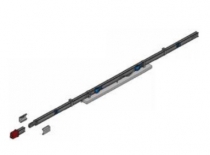 